Järvamaa Kutsehariduskeskus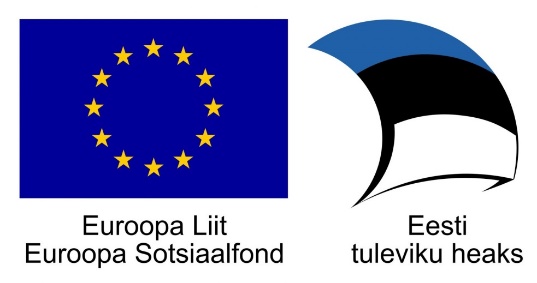 PRAKTIKA JUHENDLAOTÖÖTAJA, TASE 4TÖÖKOHAPÕHINE ÕPEÕpilane......................................................................................................................................Praktika koht.............................................................................................................................Praktika aeg .............................................................................................................................Praktika aruanne on esitatud koolile	 ………………………………………………………………………………….Kuupäev, allkiri20.…/20.… õ. a. PRAKTIKA PROGRAMM / ÕPIVÄLJUNDITE HINDAMINEÕppegrupp:		…………….Eriala:			LaotöötajaPraktika algus:	…../…../……….Praktika lõpp:	…../…../……….Praktika kestus:	1040 tundi (26 nädalat)Praktika eesmärk Õpetusega taotletakse, et õppija arendab, täiendab ja rakendab teoreetilises õppetöös omandatud teadmisi ja oskusi praktilises töökeskkonnas, kujundab sotsiaalseid oskusi, isikuomadusi ja hoiakuid, mis tõstavad õpilaste valmisolekut tööeluks.Praktikajuhendaja nimi ja allkiri ……………………………………………………..Praktikapäeviku täitmise juhend:Praktikapäevikut täita iga päev, põhjendades tegevusi, kirjeldades teostavaid töid, töökorralduse ratsionaalsust ja tõhusust, töös esinenud probleeme, juhtumeid, milliseid otsuseid pidin ise vastu võtma, minu vastutuse ulatust jm. Iga nädal anda õpitule enesehinnang, lähtudes tundides õpitust ja õpiväljunditest.Korduvate tegevuste korral ei ole põhjalik kirjeldus teistkordselt vajalik.Tööde ja tegevuste kohta avaldada oma tähelepanekuid ja seisukohti.Praktikapäeviku kinnitab iga nädala lõpus allkirjaga praktika ettevõttepoolne juhendaja.Praktikapäevik	Juhendaja hinnang ……….…………………………………………………………………………………………Juhendaja allkiriVÕTMEPÄDEVUSTE HINDAMINE  	 Iseloomustus praktikandile 	Praktika kokkuvõttev hinnang …………………….Praktikajuhendaja nimi ja allkiri ……………………………………………………..Täname meeldiva koostöö eest!PRAKTIKA ARUANNEAruanne vormistada vastavalt kooli kirjalike tööde vormistamise juhendile:https://jkhk.ee/et/opilastoode-vormistamineSisukordPraktikakoha üldandmedEttevõtte nimiEttevõtte juhi nimi Ettevõtte praktikajuhendaja nimiPraktikajuhendaja kontakttelefon Praktikajuhendaja meiliaadressPraktikaettevõtte iseloomustusTegevusvaldkond/ pakutavad tooted ja teenused.Ettevõtte juhtimine.Ettevõtte tegevuse analüüs.Tehnilise varustuse iseloomustus.Praktika käik ja hinnangTööohutuse alane juhendamine.Teostatud tööd ja nendega toimetulek.Tööde organiseerimine.Praktika juhendamine.Kokkuvõttev hinnang praktikale (oma arvamus praktikakohast, töökorraldusest, mida õppisid juurde, millisele õppijale praktikakoht sobib jms)Kasutatud allikadLisad (fotod, skeemid jne)Moodul – KAUBA VASTUVÕTMINEMoodul – KAUBA VASTUVÕTMINEMoodul – KAUBA VASTUVÕTMINEMoodul – KAUBA VASTUVÕTMINEMoodul – KAUBA VASTUVÕTMINEEesmärk:  Õpetusega taotletakse, et õppija omandab oskused kauba vastuvõtu kontrolliks ja ristlaadimiseks. Teeb vastuvõtuga seotud töid laos meeskonna liikmena, annab hinnangu oma tegevusele ning mõistab seejuures töötervishoiu, töö- ja keskkonnaohutuse tähtsust.Eesmärk:  Õpetusega taotletakse, et õppija omandab oskused kauba vastuvõtu kontrolliks ja ristlaadimiseks. Teeb vastuvõtuga seotud töid laos meeskonna liikmena, annab hinnangu oma tegevusele ning mõistab seejuures töötervishoiu, töö- ja keskkonnaohutuse tähtsust.Eesmärk:  Õpetusega taotletakse, et õppija omandab oskused kauba vastuvõtu kontrolliks ja ristlaadimiseks. Teeb vastuvõtuga seotud töid laos meeskonna liikmena, annab hinnangu oma tegevusele ning mõistab seejuures töötervishoiu, töö- ja keskkonnaohutuse tähtsust.Eesmärk:  Õpetusega taotletakse, et õppija omandab oskused kauba vastuvõtu kontrolliks ja ristlaadimiseks. Teeb vastuvõtuga seotud töid laos meeskonna liikmena, annab hinnangu oma tegevusele ning mõistab seejuures töötervishoiu, töö- ja keskkonnaohutuse tähtsust.Eesmärk:  Õpetusega taotletakse, et õppija omandab oskused kauba vastuvõtu kontrolliks ja ristlaadimiseks. Teeb vastuvõtuga seotud töid laos meeskonna liikmena, annab hinnangu oma tegevusele ning mõistab seejuures töötervishoiu, töö- ja keskkonnaohutuse tähtsust.Nõuded õpingute alustamiseks: puuduvad Nõuded õpingute alustamiseks: puuduvad Nõuded õpingute alustamiseks: puuduvad Nõuded õpingute alustamiseks: puuduvad Nõuded õpingute alustamiseks: puuduvad ÕpiväljundidHindamiskriteeriumidÕppija enese-hinnangPraktika juhendaja hinnangKonsen-suslik hinnangTuvastab veo- ja saatedokumentidelt adressaadi ja  kauba vastavuseLaadib kaubad maha veoühikult, järgides tööohutusnõudeid  Kontrollib kaubad, sorteerib  ja tuvastab  kauba vigastused järgides töö- ja keskkonnanõudeidTeeb laos lisaväärtustoiminguid lähtudes kliendi vajadustestTuvastab veo ja saatedokumentidelt saadetise adressaadi ja kauba  vastavuseJälgib veorežiimi tingimuste täitmist vastavalt kauba omadusteleTuvastab ja registreerib pakkeüksuste vigastused ning nende võimaliku mittevastavuse veodokumendil märgituga  Laadib kaubad maha, kasutades sobivaid laoseadmeid ja töövahendeidHindab iga pakkeüksuse seisundit ja fikseerib visuaalsed vigastused veodokumentides  Sorteerib pakkeüksused, konsolideerib ja ristlaadib (cross-docking) lao- ja otsesaadetised Tuvastab tooted ja võrdleb nende koguste vastavust pakkedokumentidele ja ostutellimustele visuaalselt või elektroonseltKontrollib toodete komplektsust vastavalt ette antud spetsifikatsioonile Koostab hoiuühikud lähtuvalt kauba eripärast ja hoiukohtade suurusestRegistreerib lao infosüsteemis vastuvõetud tooteartiklid ja nende kogused, toodete realiseerimisajad, partiinumbrid jms Teeb lisaväärtustoiminguid ja registreerib tegevused lao infosüsteemis.Soovitatavad hindamismeetodid: suuline vestlus, praktika.Soovitatavad hindamismeetodid: suuline vestlus, praktika.Soovitatavad hindamismeetodid: suuline vestlus, praktika.Soovitatavad hindamismeetodid: suuline vestlus, praktika.Soovitatavad hindamismeetodid: suuline vestlus, praktika.Hindamine: Hinnatakse õpiväljundi saavutamist lävendi tasemelHindamine: Hinnatakse õpiväljundi saavutamist lävendi tasemelHindamine: Hinnatakse õpiväljundi saavutamist lävendi tasemelHindamine: Hinnatakse õpiväljundi saavutamist lävendi tasemelHindamine: Hinnatakse õpiväljundi saavutamist lävendi tasemelMoodul – KAUPADE HOIUSTAMINE JA INVENTEERIMINEMoodul – KAUPADE HOIUSTAMINE JA INVENTEERIMINEMoodul – KAUPADE HOIUSTAMINE JA INVENTEERIMINEMoodul – KAUPADE HOIUSTAMINE JA INVENTEERIMINEMoodul – KAUPADE HOIUSTAMINE JA INVENTEERIMINEEesmärk:  Õpetusega taotletakse, et õppija omandab teadmised ladude tüüpidest, laotehnoloogiatest ja oskused kaupade hoiustamiseks ning inventuuris osalemiseks.Eesmärk:  Õpetusega taotletakse, et õppija omandab teadmised ladude tüüpidest, laotehnoloogiatest ja oskused kaupade hoiustamiseks ning inventuuris osalemiseks.Eesmärk:  Õpetusega taotletakse, et õppija omandab teadmised ladude tüüpidest, laotehnoloogiatest ja oskused kaupade hoiustamiseks ning inventuuris osalemiseks.Eesmärk:  Õpetusega taotletakse, et õppija omandab teadmised ladude tüüpidest, laotehnoloogiatest ja oskused kaupade hoiustamiseks ning inventuuris osalemiseks.Eesmärk:  Õpetusega taotletakse, et õppija omandab teadmised ladude tüüpidest, laotehnoloogiatest ja oskused kaupade hoiustamiseks ning inventuuris osalemiseks.Nõuded õpingute alustamiseks: puuduvad Nõuded õpingute alustamiseks: puuduvad Nõuded õpingute alustamiseks: puuduvad Nõuded õpingute alustamiseks: puuduvad Nõuded õpingute alustamiseks: puuduvad ÕpiväljundidHindamiskriteeriumidÕppija enese-hinnangPraktika juhendaja hinnangKonsen-suslik hinnangEristab ladude tüüpe ja laotehnoloogiaid ning selgitab nende kasutamis-võimalusiPaigutab kaupu hoiukohtadele  arvestades kasutatavat hoiustamissüsteemiKorrastab laos hoiukohti järgides töötervishoiu, töö- ja keskkonnaohutuse nõudeidOsaleb inventuuris meeskonna-liikmenaEristab ladude tüüpe ja laotehnoloogiaid ning selgitab nende kasutamisvõimalusiPaigutab kaubad hoiukohtadele või edasise käitlemise alale järgides füüsikalisi hoiustamisnõudeid (niiskus, temperatuur), nõutavaid hoiustamisviise ja -juhiseid Registreerib hoiule paigutatud tooted tooteartiklite ja -koguste lõikes laoaadressidel manuaalselt või elektroonselt lao infosüsteemisKorrastab perioodiliselt hoiukohti eemaldades pakkematerjali jääke ja puhastades vajadusel kaupu vastavalt laos kehtivale korraleKontrollib toodete koguste, laoaadresside ja realiseerimis-tähtaegade, partiinumbrite ja markeeringu vastavust laoarvestussüsteemis ja tegelikkuses ja teeb vajadusel korrektuuri lao infosüsteemisTuvastab laoaadressid, laoartiklid ja nende kogused visuaalselt või elektroonselt, kasutades selleks digitaalseid vahendeid Fikseerib laoartiklite saldod, realiseerimistähtajad, seeria- või partiinumbrid inventuuri lugemislehel või käsiterminalis, kasutades käsiterminali lao tarkvara ja automaatse tuvastamise süsteeme Selgitab välja võimalikud saldovahede tekkimise põhjusedSoovitatavad hindamismeetodid: suuline vestlus, praktika.Soovitatavad hindamismeetodid: suuline vestlus, praktika.Soovitatavad hindamismeetodid: suuline vestlus, praktika.Soovitatavad hindamismeetodid: suuline vestlus, praktika.Soovitatavad hindamismeetodid: suuline vestlus, praktika.Hindamine: Hinnatakse õpiväljundi saavutamist lävendi tasemelHindamine: Hinnatakse õpiväljundi saavutamist lävendi tasemelHindamine: Hinnatakse õpiväljundi saavutamist lävendi tasemelHindamine: Hinnatakse õpiväljundi saavutamist lävendi tasemelHindamine: Hinnatakse õpiväljundi saavutamist lävendi tasemelMoodul – KAUBA VÄLJASTAMINEMoodul – KAUBA VÄLJASTAMINEMoodul – KAUBA VÄLJASTAMINEMoodul – KAUBA VÄLJASTAMINEMoodul – KAUBA VÄLJASTAMINEEesmärk: Õpetusega taotletakse, et õppija omandab teadmised ja oskused kauba komplekteerimises, pakkimises, laadimises, kinnitamises ja saadetiste väljastamises.Eesmärk: Õpetusega taotletakse, et õppija omandab teadmised ja oskused kauba komplekteerimises, pakkimises, laadimises, kinnitamises ja saadetiste väljastamises.Eesmärk: Õpetusega taotletakse, et õppija omandab teadmised ja oskused kauba komplekteerimises, pakkimises, laadimises, kinnitamises ja saadetiste väljastamises.Eesmärk: Õpetusega taotletakse, et õppija omandab teadmised ja oskused kauba komplekteerimises, pakkimises, laadimises, kinnitamises ja saadetiste väljastamises.Eesmärk: Õpetusega taotletakse, et õppija omandab teadmised ja oskused kauba komplekteerimises, pakkimises, laadimises, kinnitamises ja saadetiste väljastamises.Nõuded õpingute alustamiseks: puuduvad Nõuded õpingute alustamiseks: puuduvad Nõuded õpingute alustamiseks: puuduvad Nõuded õpingute alustamiseks: puuduvad Nõuded õpingute alustamiseks: puuduvad ÕpiväljundidHindamiskriteeriumidÕppija enese-hinnangPraktika juhendaja hinnangKonsen-suslik hinnangSelgitab erinevate komplekteerimismeetodite ja tehnoloogiate kasutamise võimalusi laosKomplekteerib  väljastustellimusi kasutades laojuhtimissüsteemiPakendab komplekteeritud kaubad ja  väljuvad saadetised arvestades nende eripäraLaadib saadetised veoühikusse  ja kinnitab pakkeüksused vastavalt veoste laadimise ja kinnitamise nõuetele Vormistab dokumendid saadetise väljastamiselAktiveerib laojuhtimissüsteemis väljastustellimuse komplekteerimisleheKomplekteerib väljastustellimuse, kasutades laojuhtimissüsteemis seadistatud meetodeid (ühe tellimuse kaupa, mass-, rühm- või tsoonkomplekteerimine) käsiterminali või häälkomplekteerimise või märgutule juhitud komplekteerimise tehnoloogiatValib toodete omadustele (kogus, maht või kaal) sobiva pakenditüübi (kaubaalus, väikepakend jm)Koostab komplekteeritud toodetest kompaktse pakkeüksusePakendab saadetised, arvestades kauba, veoahelas kasutatava transpordiliigi või veoviisi eripäragaLisab saadetisele pakkelehe ja transpordietiketi(d) ja paigutab väljastatavad pakkeüksused väljastusalaleLaadib saadetised veoühikusse lähtuvalt väljastustellimusest, juhendades vajadusel kaastöötajaidKinnitab pakkeüksused vastavalt veoste laadimise ja kinnitamise soovitustele ja nõuetele Annab pakkeüksused ja kaubadokumendid üle, tuvastades eelnevalt kaubasaaja või vedaja isiku samasuse.Soovitatavad hindamismeetodid: suuline vestlus, praktika.Soovitatavad hindamismeetodid: suuline vestlus, praktika.Soovitatavad hindamismeetodid: suuline vestlus, praktika.Soovitatavad hindamismeetodid: suuline vestlus, praktika.Soovitatavad hindamismeetodid: suuline vestlus, praktika.Hindamine: Hinnatakse õpiväljundi saavutamist lävendi tasemelHindamine: Hinnatakse õpiväljundi saavutamist lävendi tasemelHindamine: Hinnatakse õpiväljundi saavutamist lävendi tasemelHindamine: Hinnatakse õpiväljundi saavutamist lävendi tasemelHindamine: Hinnatakse õpiväljundi saavutamist lävendi tasemelMoodul – LAO KLIENDITEENINDUSMoodul – LAO KLIENDITEENINDUSMoodul – LAO KLIENDITEENINDUSMoodul – LAO KLIENDITEENINDUSMoodul – LAO KLIENDITEENINDUSEesmärk: õpetusega taotletakse, et õppija omandab teadmised, oskused ja hoiakud klientide teenindamiseks laos.Eesmärk: õpetusega taotletakse, et õppija omandab teadmised, oskused ja hoiakud klientide teenindamiseks laos.Eesmärk: õpetusega taotletakse, et õppija omandab teadmised, oskused ja hoiakud klientide teenindamiseks laos.Eesmärk: õpetusega taotletakse, et õppija omandab teadmised, oskused ja hoiakud klientide teenindamiseks laos.Eesmärk: õpetusega taotletakse, et õppija omandab teadmised, oskused ja hoiakud klientide teenindamiseks laos.Nõuded õpingute alustamiseks: puuduvad Nõuded õpingute alustamiseks: puuduvad Nõuded õpingute alustamiseks: puuduvad Nõuded õpingute alustamiseks: puuduvad Nõuded õpingute alustamiseks: puuduvad ÕpiväljundidHindamiskriteeriumidÕppija enese-hinnangPraktika juhendaja hinnangKonsen-suslik hinnangTeenindab kliente lao tellimuste väljastamisel vastavalt kehtivale korrale Käsitleb klientide pretensioone ja   reklamatsioone arvestades ettevõtte klienditeeninduse eesmärke Teenindab lattu saabunud kliente kooskõlas ettevõttes sätestatud klienditeeninduse põhimõtetegaSuhtleb vajadusel lattu saabunud klientide ja tarnijate esindajategaVõtab vastu ja käsitleb tellimusi lähtudes laotöö töökorraldusestVastab siseklientide päringutele, vahendades saadetise ja kaubaga seotud informatsiooniRegistreerib saadetistega seotud kõrvalekalded ja edastab need seotud osapooltele ettevõttes kehtiva korra kohaseltAnnab asjakohast infot pretensioonide ja reklamatsioonide tekkepõhjuste selgitamiseks ja lahendamiseksKasutab võõrkeelsete dokumentide lugemiseks vähemalt üht võõrkeelt oma eriala piiresSoovitatavad hindamismeetodid: suuline vestlus, praktika.Soovitatavad hindamismeetodid: suuline vestlus, praktika.Soovitatavad hindamismeetodid: suuline vestlus, praktika.Soovitatavad hindamismeetodid: suuline vestlus, praktika.Soovitatavad hindamismeetodid: suuline vestlus, praktika.Hindamine: Hinnatakse õpiväljundi saavutamist lävendi tasemelHindamine: Hinnatakse õpiväljundi saavutamist lävendi tasemelHindamine: Hinnatakse õpiväljundi saavutamist lävendi tasemelHindamine: Hinnatakse õpiväljundi saavutamist lävendi tasemelHindamine: Hinnatakse õpiväljundi saavutamist lävendi tasemelMoodul – TÕSTUKID, NENDE HOOLDUS JA JUHTIMINEMoodul – TÕSTUKID, NENDE HOOLDUS JA JUHTIMINEMoodul – TÕSTUKID, NENDE HOOLDUS JA JUHTIMINEMoodul – TÕSTUKID, NENDE HOOLDUS JA JUHTIMINEMoodul – TÕSTUKID, NENDE HOOLDUS JA JUHTIMINEEesmärk: Õpetusega taotletakse, et õpilane teostab laotöötoiminguid tõstukiga ohutult ning tunneb tõstuki igapäevahoolduse põhimõtteid.Eesmärk: Õpetusega taotletakse, et õpilane teostab laotöötoiminguid tõstukiga ohutult ning tunneb tõstuki igapäevahoolduse põhimõtteid.Eesmärk: Õpetusega taotletakse, et õpilane teostab laotöötoiminguid tõstukiga ohutult ning tunneb tõstuki igapäevahoolduse põhimõtteid.Eesmärk: Õpetusega taotletakse, et õpilane teostab laotöötoiminguid tõstukiga ohutult ning tunneb tõstuki igapäevahoolduse põhimõtteid.Eesmärk: Õpetusega taotletakse, et õpilane teostab laotöötoiminguid tõstukiga ohutult ning tunneb tõstuki igapäevahoolduse põhimõtteid.Nõuded õpingute alustamiseks: puuduvad Nõuded õpingute alustamiseks: puuduvad Nõuded õpingute alustamiseks: puuduvad Nõuded õpingute alustamiseks: puuduvad Nõuded õpingute alustamiseks: puuduvad ÕpiväljundidHindamiskriteeriumidÕppija enese-hinnangPraktika juhendaja hinnangKonsen-suslik hinnangSelgitab ja liigitab tõstukite ehitust lähtuvalt lao tehnoloogia kasutusestKirjeldab igapäevase hoolduse põhimõtteid, järgides tõstukite kasutusjuhendeid ja ohutusnõudeidJuhib  tõstukit ohutult, teostades  laotöötoiminguidEristab tõstukeid ja selgitab nende kasutusvaldkondiVisualiseerib ja selgitab tõstukite ehitust ning juhtimisseadmeidHindab tõstuki tehnilist seisundit ja viib läbi igapäevase hoolduse vastavalt tööülesandeleHindab ja põhjendab ohtlikke olukordi tõstukiga töötamiselKirjeldab arusaadavalt töö käiku ja annab selle kohta asjatundlikke selgitusiSoovitatavad hindamismeetodid: suuline vestlus, praktika.Soovitatavad hindamismeetodid: suuline vestlus, praktika.Soovitatavad hindamismeetodid: suuline vestlus, praktika.Soovitatavad hindamismeetodid: suuline vestlus, praktika.Soovitatavad hindamismeetodid: suuline vestlus, praktika.Hindamine: Hinnatakse õpiväljundi saavutamist lävendi tasemelHindamine: Hinnatakse õpiväljundi saavutamist lävendi tasemelHindamine: Hinnatakse õpiväljundi saavutamist lävendi tasemelHindamine: Hinnatakse õpiväljundi saavutamist lävendi tasemelHindamine: Hinnatakse õpiväljundi saavutamist lävendi tasemelMoodul – PRAKTIKAMoodul – PRAKTIKAMoodul – PRAKTIKAMoodul – PRAKTIKAMoodul – PRAKTIKAEesmärk: Praktika mooduliga taotletakse, et õppija arendab, täiendab ja rakendab teoreetilises õppetöös omandatud teadmisi ja oskusi praktilises töökeskkonnas, kujundab sotsiaalseid oskusi, isikuomadusi ja hoiakuid, mis tõstavad õpilaste valmisolekut tööeluks.Eesmärk: Praktika mooduliga taotletakse, et õppija arendab, täiendab ja rakendab teoreetilises õppetöös omandatud teadmisi ja oskusi praktilises töökeskkonnas, kujundab sotsiaalseid oskusi, isikuomadusi ja hoiakuid, mis tõstavad õpilaste valmisolekut tööeluks.Eesmärk: Praktika mooduliga taotletakse, et õppija arendab, täiendab ja rakendab teoreetilises õppetöös omandatud teadmisi ja oskusi praktilises töökeskkonnas, kujundab sotsiaalseid oskusi, isikuomadusi ja hoiakuid, mis tõstavad õpilaste valmisolekut tööeluks.Eesmärk: Praktika mooduliga taotletakse, et õppija arendab, täiendab ja rakendab teoreetilises õppetöös omandatud teadmisi ja oskusi praktilises töökeskkonnas, kujundab sotsiaalseid oskusi, isikuomadusi ja hoiakuid, mis tõstavad õpilaste valmisolekut tööeluks.Eesmärk: Praktika mooduliga taotletakse, et õppija arendab, täiendab ja rakendab teoreetilises õppetöös omandatud teadmisi ja oskusi praktilises töökeskkonnas, kujundab sotsiaalseid oskusi, isikuomadusi ja hoiakuid, mis tõstavad õpilaste valmisolekut tööeluks.Nõuded õpingute alustamiseks: puuduvad Nõuded õpingute alustamiseks: puuduvad Nõuded õpingute alustamiseks: puuduvad Nõuded õpingute alustamiseks: puuduvad Nõuded õpingute alustamiseks: puuduvad ÕpiväljundidHindamiskriteeriumidÕppija enese-hinnangPraktika juhendaja hinnangKonsen-suslik hinnangosaleb ettevõtte meeskonnatöös,  järgides ettevõtte töökeskkonna,-tervishoiu ja -keskkonnaohutuse põhimõtteid  täidab laotöötaja tööülesandeid, pidades kinni ettevõtte reeglitest töökorralduseleanalüüsib ennast tööalaselt ning dokumenteerib enda tehtud tööd nõuetekohaseltKirjeldab praktikaaruandes (päevikus) ettevõtte töökeskkonda,-tervishoiu ja -keskkonnaohutuse põhimõtteid Teeb kauba vastuvõtutoiminguid arvestades ettevõtte töökorraldustPaigutab kaubad hoiukohtadele arvestades kasutatavat hoiustamissüsteemi, kauba eripära Korrastab ja hooldab hoiukohti järgides tööjuhendeidOsaleb inventuuris meeskonnaliikmenaKomplekteerib väljastustellimused järgides ettevõtte kvaliteedieesmärkePakendab saadetised, arvestades kauba, veoahelas kasutatava transpordiliigi või veoviisi eripäraga ja keskkonnasäästlikkusegaLaadib saadetised veoühikusse lähtuvalt väljastustellimusest, juhendades vajadusel kaastöötajaidKinnitab pakkeüksused vastavalt veoste laadimise ja kinnitamise soovitustele ja nõuetele Väljastab saadetised kaubasaajale või vedajale järgides ettevõtte tööjuhendeidTäidab klienditeeninduse eesmärke vastutustundlikultKasutab laoseadmeid (sh tõstukit) vastutustundlikult ja eesmärgipäraseltKoostab ja esitab õigeaegselt praktika nõuetekohaselt dokumentatsiooni ning annab hinnangu läbitud praktikaleSoovitatavad hindamismeetodid: suuline vestlus, praktika.Soovitatavad hindamismeetodid: suuline vestlus, praktika.Soovitatavad hindamismeetodid: suuline vestlus, praktika.Soovitatavad hindamismeetodid: suuline vestlus, praktika.Soovitatavad hindamismeetodid: suuline vestlus, praktika.Hindamine: Hinnatakse õpiväljundi saavutamist lävendi tasemelHindamine: Hinnatakse õpiväljundi saavutamist lävendi tasemelHindamine: Hinnatakse õpiväljundi saavutamist lävendi tasemelHindamine: Hinnatakse õpiväljundi saavutamist lävendi tasemelHindamine: Hinnatakse õpiväljundi saavutamist lävendi tasemelNädal / kuupäevadÕppesisu/tööde kirjeldusÕpilase enesehinnangJuhendaja allkiriHindamiskriteeriumidEttevõtte hinnangEttevõtte hinnangEttevõtte hinnangÕppija enesehinnangÕppija enesehinnangÕppija enesehinnangHindamiskriteeriumidvajab arendamisttuleb toime juhendamiseltuleb toime iseseisvaltvajan arendamisttulen toime juhendamiseltulen toime iseseisvaltErialased teadmisedErialased oskusedTööaja efektiivne kasutamineTööülesannete täitmise korrektsusVastutustunne tööülesannete täitmiselKoostöövalmidusSuhtlemine kolleegidegaAsjakohane omaalgatusTöökoha kordTöötervishoiu ja tööohutuse nõuete täitmineKorrektne keelekasutus sh. võõrkeele oskusPingelises olukorras toimetulekToimetulek IKT vahenditega 